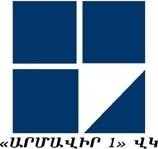 Ուսուցիչ ՝  Խուդոյան ԱլեքսանՄենթոր՝ Դալլաքյան Ա, Վ․Սով որողների մեջ արժեքային համակարգի ձևավորումն առարկայի դասավանդման ընթացքում․ ռազմահայրենասիրական և բարոյական դաստիարակության            ու հոգեբանական աշխատանքների բարելավման ուղիները դպրոցում……………..……………………………………………………………………………..Եզրակացություն……………………………………………………………………………………………………….Օգտագործված գրականության ցանկ……………………………………………………………………3                           ,                   : «»        «, »     ,                  ,         ,             ,   ,  ,             ,         ,   ,             , , ,                               , , , ,   ,     ,               ,       ,  ,                 ,   ,   ,     ,           -  ,              -                ,  , ,   ,           -  ,          -                  ,    ,          ,   , --            ` ,    ,     :         ,                       ,    :          ,                ․          :       ,  ,                                              ,      ,     ,   ,           ,   ,       :                  ,        ,     :         ,        , ,    :  .  ․ «   ,    »։    . .       ,      ,  , ,          :                  ,     ,  ,  ,      :          ,     -                    ,                 :     ,   ,           ,               . «    ,  ,             »: , ,       ,     , ,    ,  ,   ,        , , -         - ,     , ,    ,           :     ,         ,   `   , , ,    ,     :         ,            :       « »,        ,   , , : ,   ,        ,     , , ,    :   ,                   ,  ,        :  , ′ , ′  , ′, ,   -    ,     ,  ,     ,                  :          :     ,     :       :     ,        ,            ։          ,         ,            ,   :  Մեր հասարակության սոցիալ-տնտեսական և քաղաքական կյանքում տեղի ունեցող փոփոխություններն իրենց դրական և բացասական ազդեցությունն են թողնում  մատաղ սերդի, հատկապես դպրոցականների արժեհամակարգի ձևավորման վրա։ Մեր կողմից ուսումնասիվող նյութի արդիական խնդիրներից է ձևավորել միասնական դաստիարակչական միջավայր, որը բարենտպաստ ազդեցություն կունենա աշակերտների արժեհամակարգի ձևավորման վրա, ինչպես նաև կխթանի մանկավարժական նոր մեթոդների դիտարկմանը և մշակմանը։                :      ,          :          :      , ,  ,    ,              :         ,       ,  :   ,      ,          :       ,    ,       :              :    ,             :        ,    ,  ,     :        ,  ,                :                   ,    ,     ,       ,         ,    :   :          ,    ,    :             :      ,     -       :  -         ,      , ,    ,   ,      :          ,         :          ,         ,    ,     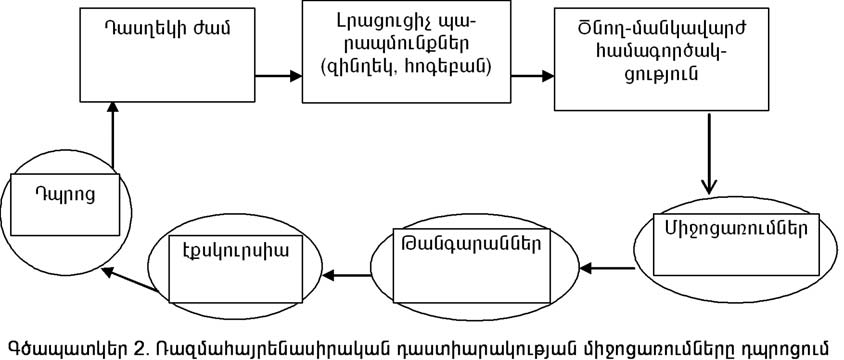      ( 1),       -      ,  ,         , ,  ,  :     `   ,      ,      ,         ,    ,      ,   -      ,     ,      ,      ,    ,    `     ,      ,         ,     :        ,      `  :         :   ,          :         .          `            :         :       , `      ,       ,    :        ,            : `         , ,   ,   ,     ,         :  , , ,  ,         :       :    .
«   ,       , ,    »:           :           , ,  ,        ,   , ,    ,     :          , ,  :        ,    ,       ,    ()  ,    ,    - ,   , ,    ,  ,   ,        :         ,              ,     ,     :            . ∙	  ,     : ∙	           : ∙	    ,    : ∙	  ,   :           ,    :            ,       :         ,         ,      ,       ,         :       ,        :        :                  :       ,        :        , , ,   :  . .   . .                 : ,  ,       ,   ,      :        ,             :  ,                            :                  :                  :          ,  ,      ,           , , :      ,        ,     ,       ,    ,     :      ,    ,          ,      :  ,     ,    ,    :       ,  ,    ,     ,     ,  , ,    ,          :         ,       ,           ,   :                 ,     ,     ,          ,     , ,   ,      :         :   ,  «    ,   ` )    , )  ,             , )  ,          ,       , ) ,       , )  ,         ,     :         ,      ,  , ,       »։      ,   ,         ,       ,       ,        ,        ,         , ,  ,  ,    , ,        :       ,    , ,          ,         :    ,      ,       , ,      :        . «      ,  ,   »։              ,          :       ,       ,         : 2014-15  ,  2020 ․ ,  () ,       ,    :             :               :  ,       ,  ,         :   ,        ,        ,    ,   ,        ,      ,   :  ,                  , ,                     : ,  , , , , ,            ,    :    ,     ,     ,   :         ,    ,                  `   :   , , -   ,          ,  `        :        `  ,  `           :                `   :                     :  ,          , ,       :            :          ,     «» :   «tolerare» (, , )        ,      : , «»        ,         :        ,          ,    ,     :         : «   »  .          :        ,        :  ,                ,    ,        :          `   , ` ,  ,     :       ,   (,   )        `      :          :     ,                        :      ,      ,   ,   ,    ,             : ,    ,    ,     ,       ,  , , ,        ։        ,   ,  -                   ,     ,         ,   -  -,     ,             ,  ,      ,   ,            :        ,          ,     :         , , ,    : --      ,        ,               ,       ,     , ,  ,   ։,       «, ,»   ,       :     ,        :    ,           :     ,    ,    :     «»               :     ,          ,       ,     , ,      , :            , , ,           :     ,      : ,     ,     , ,  :           ,      ,     :   , ,     : 21-      ,   :            :      ,    :     , ,    ,      ,     ,     :      ,     :       :        (),   , ,       :    ,      21-        :              . –            ,   :  –     ,  , :  –    2 ,         ,       : - –     ,         :      ,          ,          :   «  »  ,         : , 21-         ,       ,     ,      ,      ,     :       ,         ,   :      ,    , , ,       ,        ,    :       ,            `   :   ,           ,       :     , ,   ,  ,            :1.  . .,  . .,    , , 1987., 112 : 2.  ․ .,     ,  , « », , 2/2017, 191 3.   , , 2004: 4.    https://www.arlis.am/documentview.aspx?docid=1497885. « »   https://www.arlis.am/documentview.aspx?docid=719086.  . .,  1, , 2005 . 463 .:7.   3- , 8-, 9-, 10-  , , 2010 .։8.  . .,      , , 1986., 86 :9.    // , ., 2013: 258-259 :10. Аракелов Г.Г., Жариков Н.М., Учителям и родителям о психологии подростка, М., Высш. шк., 1990. 3. Киселева О.О., Теория и практика развития профессионально-педагогического потенциала учителя, М., 2002. 11. Дорошко О. М. Методологическое значение категории «культура» в педагогике// Вестник Томского государственного педагогического университета. 2013. N6 (134). с. 59-63.12. Коупленд Норман. Психология и солдат //Военизда. 1991. 95-100 с.13. Пионова Р.С., Педагогика высшей школы. Учеб. пособие, Минск., 2005. 5. Федорова С.Н., Этнокультурное развитие детей, М., 2014.14. Игнатьева Е.В., Рябкова Ю.В., Исследование готовности преподавателей университета к осуществлению наставнической деятельности, «Перспективы науки и образования», 2018, № 4, с. 34.15. Шилова О.Н., Ермолаева М.Г., Ахтиева Г.Р., Современное состояние и проблемы развития института наставничества молодых учителей, «Человек и образование», 2018, № 4, с. 57.